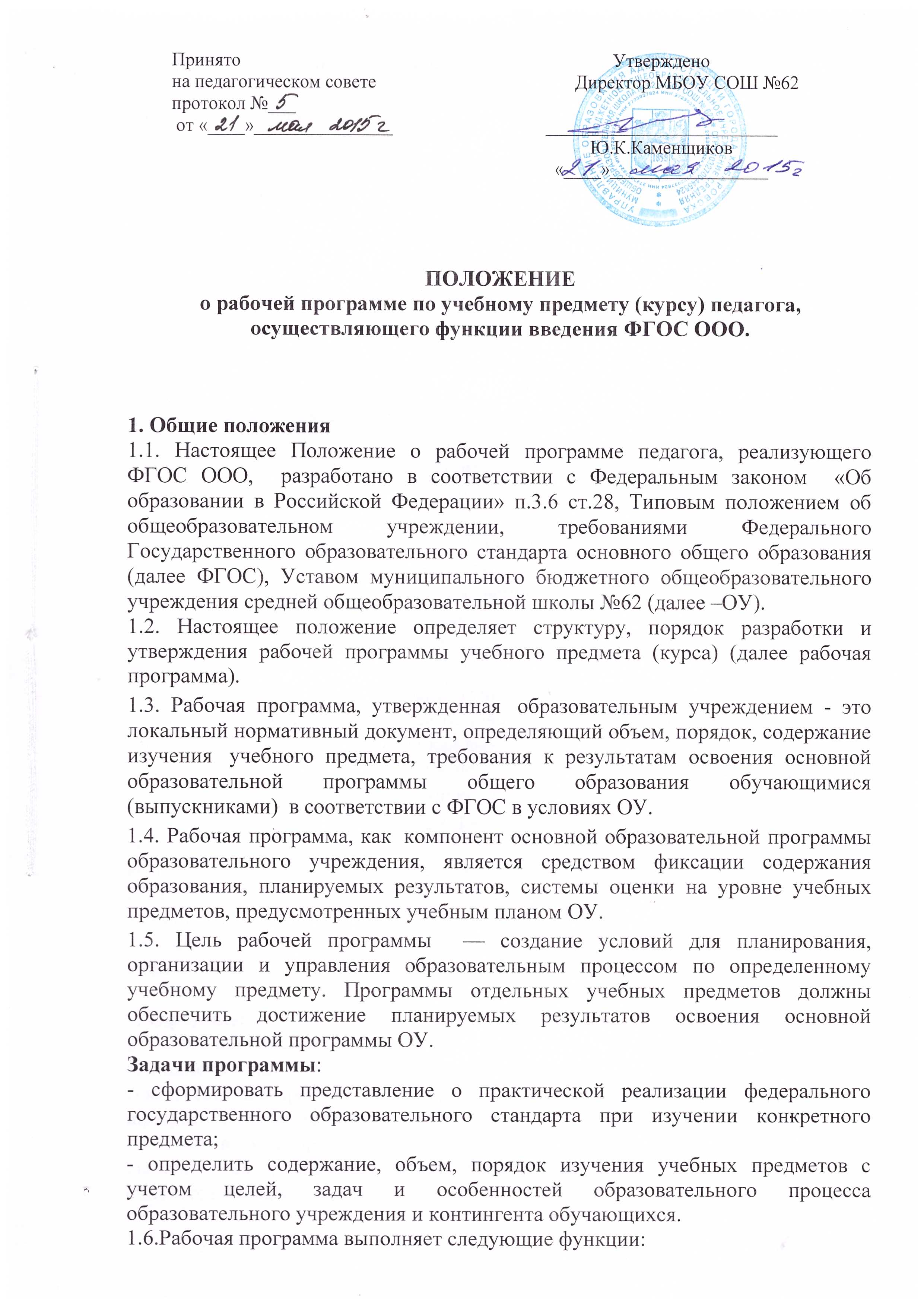 - является обязательной нормой выполнения учебного плана в полном объеме;- определяет содержания образования по учебному предмету на базовом и повышенном уровнях;- обеспечивает преемственность содержания образования по учебному предмету;- реализует принцип интегративного подхода в содержании образования;- включает модули регионального предметного содержания;- создает условия для реализации системно-деятельного подхода;- обеспечивает достижения планируемых результатов каждым обучающимся.2. Разработка рабочей программы2.1. Разработка Рабочих программ  относится к компетенции ОУ и реализуется им самостоятельно.2.2. Рабочие программы составляются на уровень обучения. 2.3. Рабочая программа по курсу(элективному, факультативному) может составляться учителем-предметником на учебный год.2.4.Допускается разработка Рабочей программы коллективом педагогов одной предметной группы.2.5. При составлении, согласовании и утверждении Рабочей программы должно быть обеспечено ее соответствие следующим документам:- федеральному компоненту государственного образовательного стандарта:- примерной программе по учебному предмету (курсу);- авторской программе, прошедшей экспертизу и апробацию;- основной образовательной программе  ОУ;- учебно-методическому комплексу (учебникам).2.6. Рабочая программа является основой для создания  учителем календарно-тематического планирования на каждый учебный год.2.7. Если в примерной  программе не указано распределение часов по разделам и темам, а указано только общее количество часов, учитель в Рабочей программе по предмету (курсу) распределяет часы по разделам и темам самостоятельно, ориентируясь на используемые учебно-методические комплексы и индивидуальные особенности обучающихся.2.8.Рабочая программа является обязательным документом для административного контроля полного основания содержания учебного предмета учащимися и достижения ими планируемых результатов на базовом и повышенном уровнях.3. Оформление и структура Рабочей программы3.1. Рабочая программа  должна быть оформлена  аккуратно, без исправлений выполнена на компьютере. Таблицы вставляются непосредственно в текст.Текст набирается в редакторе Word шрифтом TimesNewRoman, размер шрифта 12-14, межстрочный интервал одинарный,  выравнивание по ширине,  поля со всех сторон 1- ; центровка заголовков и абзацы в тексте выполняются при помощи средств Word, листы формата А4. Титульный лист считается первым. 3.2. Структура рабочей программы4.Расмотрение и утверждение Рабочей программы4.1.Разработка и утверждение  Рабочей программы по учебному предмету (курсу) относится к компетенции  ОУ и реализуется ей самостоятельно.4.2.Рабочая программа учебного предмета, курса рассматривается на заседании методического объединения учителей-предметников (результаты рассмотрения заносятся в протокол), согласовывается с заместителем директора по учебно-воспитательной работе и утверждается директором ОУ в срок до 1 сентября текущего года.4.3.При несоответствии Рабочей программы установленным требованиям, директор ОУ накладывает резолюцию о необходимости доработки с указанием конкретного срока. 4.4.Решение о внесении изменений в Рабочие программы рассматривается на заседании ШМО, согласуется с заместителем директора по УВР, утверждается директором ОУ.  4.4.Утвержденные Рабочие программы являются составной частью основной образовательной программы  ОУ, входит в обязательную нормативную локальную документацию ОУ.4.5.Администрация осуществляет контроль реализации Рабочих программ в соответствии с планом внутришкольного контроля.4.6.ОУ несет ответственность в соответствии с действующим законодательством в образовании за реализацию не в полном объеме образовательных программ в соответствии с учебным планом и календарным учебным планом.5.Делопроизводство.5.1.Администрация ОУ осуществляет систематический контроль за выполнением Рабочих программ, их практической части, соответствием записей в классном журнале содержание Рабочих программ по итогам каждого учебного периода (четверти, года).5.2.В случае невыполнения рабочей программы, по итогам проверки, учитель фиксирует необходимую информацию в листе корректировки в конце каждого полугодия.5.3.Итоги проверки Рабочих программ подводятся на административном совещании.5.4.Рабочая программа хранится в электронном виде.г.ХабаровскПриложение - 2Учебно-методическое обеспечениеЭлементы рабочей программыСодержание элементов рабочей программыТитульный лист (Приложение 1)- полное наименование ОУ;- гриф принятия, утверждения Рабочей программы;- название учебного предмета, для изучения которого написана программа;- указание класса (ступени обучения), сроки реализацииРабочейпрограммы;- фамилия, имя и отчество учителя, составителя Рабочей программы;- название города;- год разработки Рабочей программы. Пояснительнаязаписка(на ступень)-вклад учебного предмета в общее образование (для чего?)-ООП ОУ, авторская программа по предмету:-особенности рабочей программы по предмету (для какого УМК, основные идеи)-авторская программа по предмету:-общие цели учебного предмета для ступени обучения,-приоритетные виды и формы контроля (Примерная программа по предмету);-сроки реализации программы;-структура Рабочей программы (состоит из….):Общая характеристика учебного предмета, курса (на ступень)- особенности содержания и методического аппарата УМК (авторская программа по предмету);-структура и специфика курса (авторская программа по предмету);- целевые установки для класса (авторская программа по предмету, могут формулироваться самостоятельно) Описание места учебного предмета, курса в учебном плане (на ступень)- классы;- количество часов для изучения предмета в классах;- количество практических, контрольных, лабораторных работ, бесед, экскурсий и т.д. по классамПланируемые результатыизучения учебного предмета (на класс)личностные, метапредметные, предметные результаты освоения конкретного учебного предмета, курса в соответствии с требованиями ФГОС и авторский программы для каждого класса.(Примерные программы по предметам, ООП ОУ)Содержание учебного курса (на класс)(Фундаментальное ядро содержания общего образования, ООП ОУ. Примерная программа по предмету, авторская программа по предмету):-перечень и название раздела и тем курса;-необходимое количество часов для изучения раздела, темы;-краткое содержание учебной темы.Тематическое планирование с определением основных видов учебной деятельности (на класс)(Примерная программа по предмету)-перечень разделов, тем и последовательность их изучения;-количество часов на изучение каждого раздела и каждой темы;-темы урока;-практическая часть программы;-универсальные учебные действия (к разделу);-основные виды деятельности обучающихся;-региональное содержание предмета (где требуется).Описание учебно – методического обеспечение образовательного процесса (на класс, ступень) (Приложение 2)-список рекомендуемой учебно-методической литературы должен содержать используемый учителем УМК с обязательным указанием учебника, а также содержать полные выходные данные литературы;-дополнительная литература для учителя и обучающихся-перечень ЦОРов и ЭОРов.Приложения к программе (на класс)- основные понятия курса;- темы проектов;- темы творческих работ;- примеры работ и т.д.-контрольно-измерительные материалы;- методические рекомендации и др.Приложение - 1Муниципальное бюджетное общеобразовательное учреждениесредняя общеобразовательная школа №62РАССМОТРЕНО                           СОГЛАСОВАНО                            УТВЕРЖДАЮна заседании ШМО                       зам.директора по УВР             директор МБОУ СОШ №62 Протокол № ______от «___» _________ 20___г         «___» _________ 20___г            «___» _________ 20___г._________________                   ____________________                      ____________________                                                                                                                       Ю.К.КаменщиковРАБОЧАЯ ПРОГРАММАпо____________________________________________________________(указать учебный предмет, курс)______________________________________________________________________________(класс, ступень обучения)_______________________________________________________________________________(сроки реализации)         Учитель:  ___________________________________Ф.И.О.№ п/пСодержаниеНазваниеАвторИздательствоГод издания1Программа 2Учебник 3Учебники (Дополнительные)4Учебные пособия: задачники, сборники дидактических материалов, пособия по проведению практических и лабораторных работ и т.д.